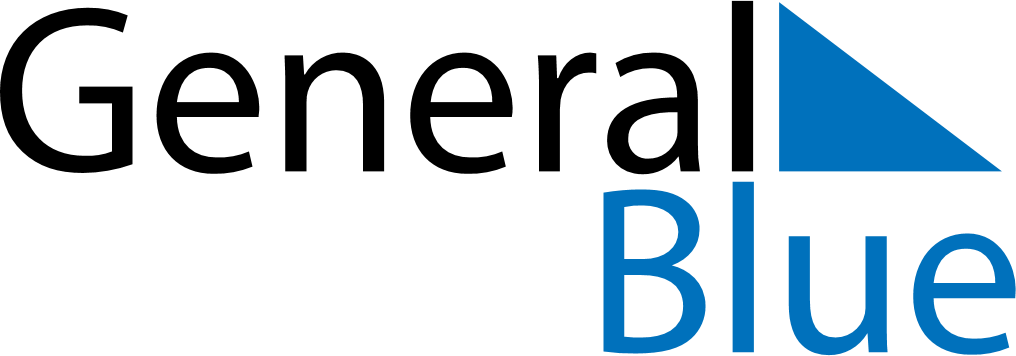 May 2029May 2029May 2029South KoreaSouth KoreaMondayTuesdayWednesdayThursdayFridaySaturdaySunday123456Children’s Day7891011121314151617181920Buddha’s Birthday2122232425262728293031